LI: To convert mixed numbers to improper fractions. I will be successful if…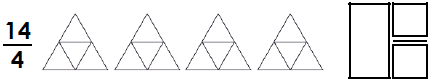 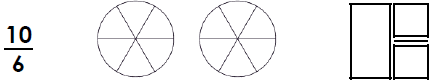 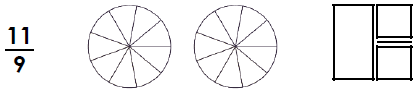 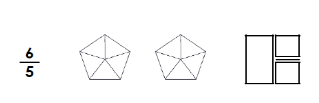 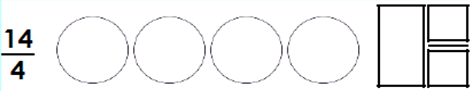 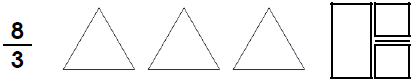 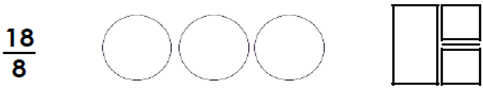 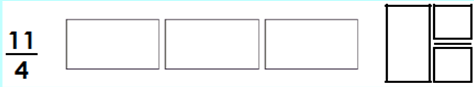 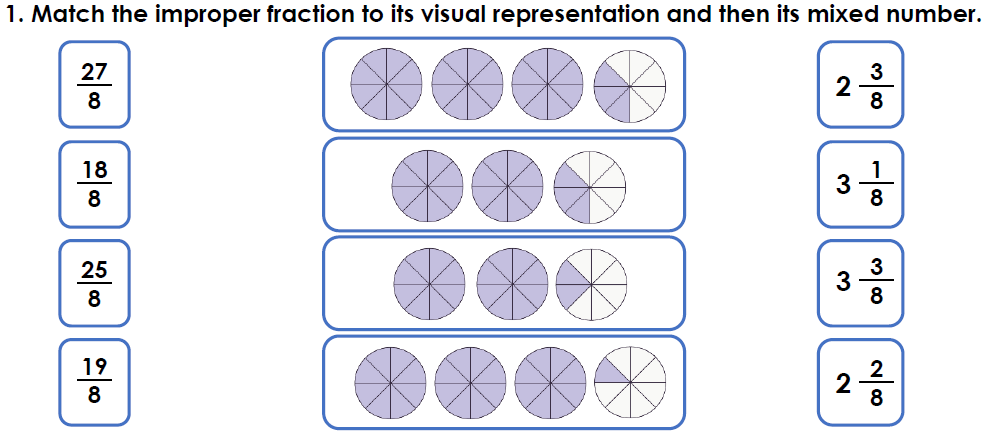 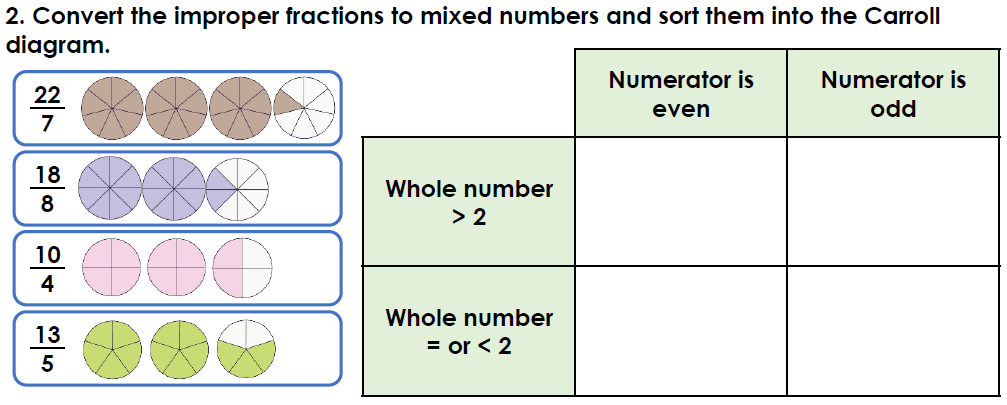 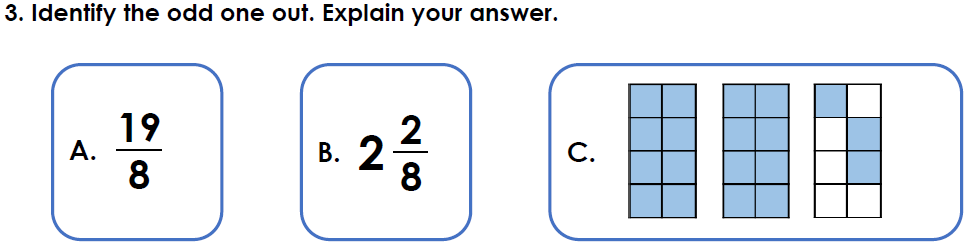 I can recognise improper fractions pictorially. I can convert an improper fraction to a mixed number.I can convert a mixed number to an improper fraction.I can solve problems involving improper fractions and mixed numbers. 